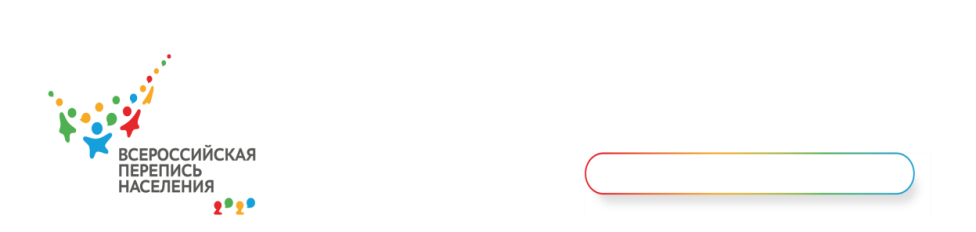 ЦИФРОВАЯ ПЕРЕПИСЬ НАСЕЛЕНИЯ ДОШЛА ДО КОСМОСАРоссия – единственная страна мира, которая переписывает своих космонавтов на орбите. 2 ноября это произошло в третий раз в истории нашей страны.К семи десяткам миллионов жителей России, которые уже успели переписаться на Земле, присоединился российский экипаж МКС – космонавты Петр Дубров и Антон Шкаплеров. С высоты 400 км во время специального сеанса связи с Центром управления полетами (ЦУП) они ответили на вопросы представителя Росстата.Впервые перепись на МКС прошли в 2002 году российские космонавты Федор Юрчихин, Олег Скрипочка и Александр Калери, в 2010 году – Валерий Корзун, Сергей Трещев и вновь Федор Юрчихин, ставший таким образом единственным в истории космонавтом, дважды прошедшим Всероссийскую перепись на орбите.В прошлые годы ответы космонавтов фиксировались на бумажных переписных листах. В этот раз находившийся в ЦУП представитель Росстата внес ответы в электронный планшет отечественного производства с операционной системой «Аврора». Космонавты ответили на такие же вопросы, как и все жители России: о семейном положении, знании и использовании языков, национальной принадлежности, образовании и др. В частности, Антон Шкаплеров сообщил, что помимо русского владеет английским языком и использует его в повседневной жизни. Национальная принадлежность – белорус, а источники средств к существованию – зарплата и пенсия.Петр Дубров сообщил, что не женат и никогда не состоял в браке. По национальности – русский. Из языков, помимо русского, владеет английским, а также несколькими языками программирования. «В повседневной жизни использую все языки, которыми владею», – признался он.«Богатство России – это наши люди. А перепись – моментальный снимок населения нашей Родины. Это возможность увидеть страну во всем ее прекрасном культурном, этническом и языковом многообразии. Давайте поддержим это важное мероприятие», – призвал всех соотечественников Антон Шкаплеров.«Мы просим всех жителей нашей страны тоже найти немного времени и вписать свое имя в историю современной России. Тем более, теперь можно пройти опрос в онлайн-формате – для многих это более удобный способ», – отметил Петр Дубров. Медиаофис ВПН